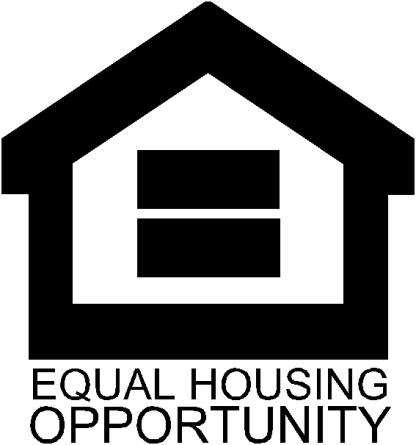 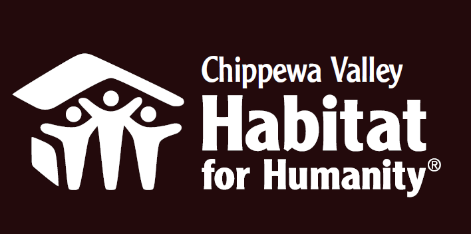 Chippewa Valley Habitat for HumanityHome & Repair Interest FormNames of Family Members: 						Date: __________________________________________________________________________________________________________________________________________________________			Current Address:_________________________________	_________________________________	Home/Cell Number/s:_________________________________	_________________________________   Number of adults and children in your family:Adult/s__________  Children (under 18) _________What are your current needs? Safe and affordable housing	 Repairs or accessibility in current homePlease circle your preferred city/where you currently live for repairs.Eau Claire       Altoona      Chippewa Falls     Osseo     Menomonie     Elk MoundOther: ___________________________Please circle your combined gross income range.Less than $10,000   	    $10,000-20,000    	 $20,000-30,000                                                          $30,000-40,000       	    $40,000-50,000   	 More than $50,000Are you willing to partner with Chippewa Valley Habitat for Humanity?   Yes     NoOn the back of this page or an attached sheet of paper, please describe what your current needs are for affordable housing or home repairs.When complete, please send this form to:Chippewa Valley Habitat for Humanity145 N Clairemont AvenueEau Claire, WI 54703Elizabeth Gray, Affiliate Manager: elizabeth@cvh4h.orgContact us by phone: (715) 833-8993Please note that this Interest Form will be retained for one year from date of receipt.